Ansvarsområden 22/23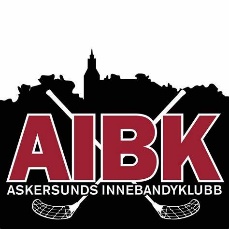 AnsvarsområdeUppdragVem/vilkaMaterialHålla kontakt med leverantörBeställa allt material till föreningenSamordna inventeringMalinMatchläggning, träningstiderLägga samtliga matcher i IBISBoka matchtider med kommunenFördela träningstiderKontakt med förbundet gällande anmälan till serier och matcher.Andy, EmmaUtbildningarHålla kontakt med förbundet gällande utbildningarInformera om ev. utbildningarArrangera ev. utbildning i AskersundUpprätta en tränarlista med aktuell utbildningsnivåStinaDomareHålla kontakt med förbundet i domarfrågorInformera om ev. utbildningarArrangera ev. utbildningar i AskersundUppdatera IBISUpprätta en domarlista i föreningenTillsätta domare till matcherTheoKioskHandla till kioskenUpprätta prislistorUpprätta checklista för arbete i kioskenTherese AMatchvärdsskapKontakta ledare gällande lagrepresentanterUpprätta instruktioner till lagrepresentanter:Matchvärdsansvarig (sek)KioskansvarigFörsäljningsansvarigUpprätta checklista för matchvärdsskapTherese A, MalinSponsringUpprätta kontrakt med sponsorerUpprätta avtal med sponsorerUppdatera sargen med rätt sponsorerKontakta sponsorer inför ev. sponsoraktivitetTherese WKommunikationUppdatera laget.se, idrottonline, ibis.seSkapa inloggningar till tränare/ledareUppdatera medlemmar i våra aktiva sajterBennyEkonomiUtföra samtliga uppgifter som kassörLämna kvartalsrapport på styrelsemötenLämna kassaskrin till matcherBrittSISUHålla kontakt med RF-SISUAnsöka om bidragAnnika